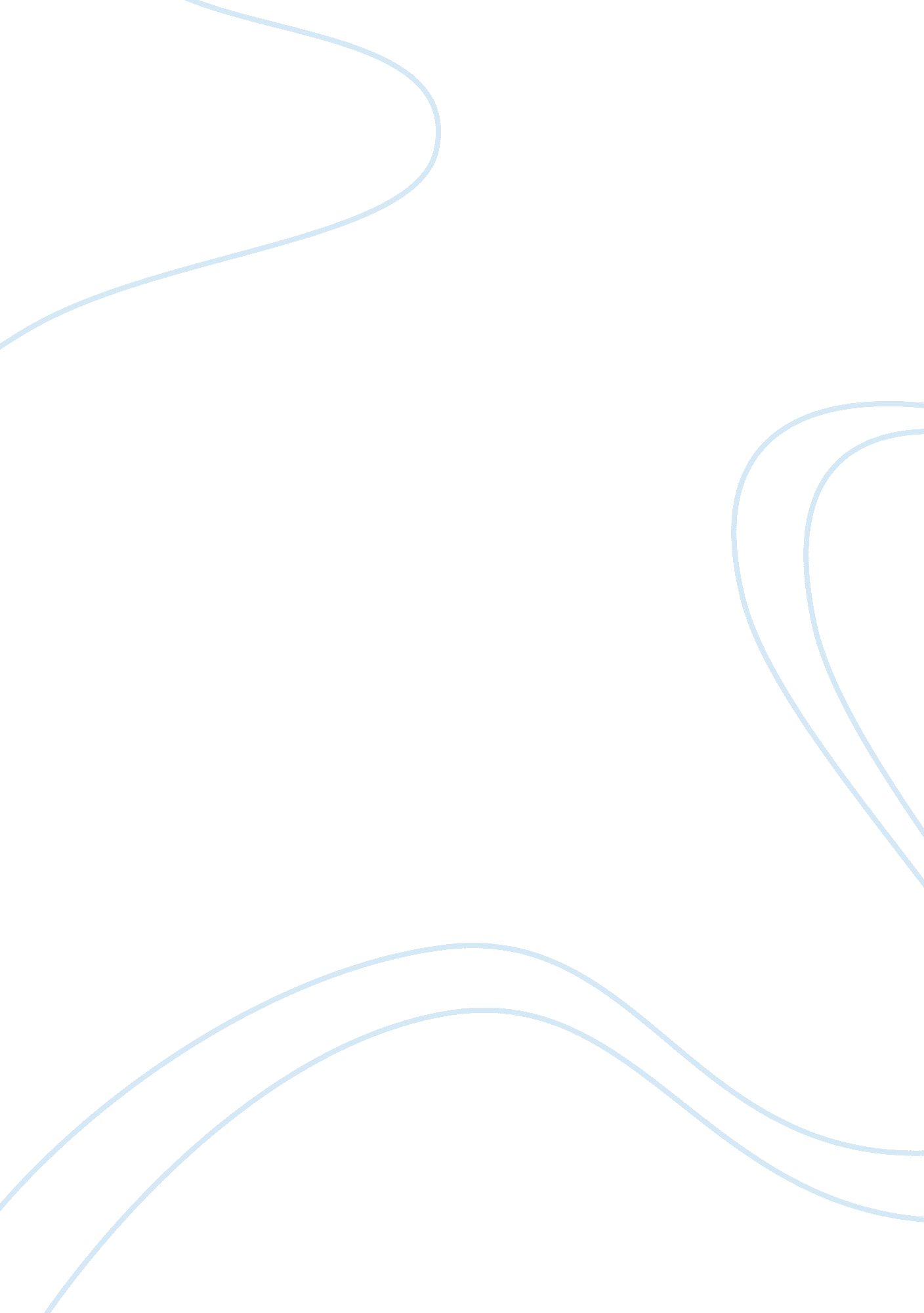 Netiquette and the choice of the right web browseTechnology, Internet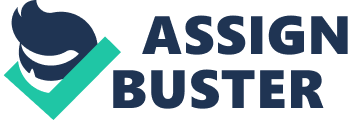 The word Netiquette is a combination of network and etiquette which is a code of acceptable Internet behaviour users should follow while using Internet. First is no spamming. That is don’t repeatedly post the same advertisement of a products or services. It may get you in trouble on some site while sending the same unwanted electronic message too over. Don’t spam which it is unsolicited email from unknown sources because of this action might irritate others people (WebWise Team., 2012) . Second rules is using appropriate language. Write clearly and succinctly and avoid using slang, coarse and rude language . It is because use property grammar and spelling can diminish errors or reader misunderstanding content. Last but not least is don’t plagiarize (Tranter, K., 2012). Respect others’ privacy and don’t post copyrighted material or quote without the original author’s permission (Roblyer, M., D., 2013). Please site the author’s name or their site when you borrow information from somewhere. Different types of website have different purposes which just depend on who the intended readers and audience are. Websites can be classified in different kinds such as some websites are geared towards selling products or services to users. To achieve a success E-commerce websites need to integrate all of the latest online closing and upsell techniques available which can increase the chances of visitors consider purchase. Some websites are just showcase entertaining information for visitors. For instance, online magazines, celebrity new, sports coverage and movies are designed to be easy and convenient to navigate and frequently updated in order to maintain users surfing back for more information. Other websites are tended to provide practical information. They convey specific and helpful information to audience in order that the readers can learn and know something new or understand clearly. (D’Ambra, S., 2018) A web browser is a software application which is allow every users easily and quickly to access information on the World Wide Web. The right web browser can make a huge difference to readers’ everyday browsing. The two browsers which I want to compare are Mozilla Firefox and Internet Explorer. Mozilla Firefox Mozilla Firefox is one of the best, smaller and faster browsers out there on the market and also known for its vast range of plugins that let the users customize in a variety of ways by opening source which makes its support group a very large community of open source developers. Firefox has a simple design that makes it easy navigate to sites. It also provide fast speed, light on system resources and strong privacy tools (Ellis, C. and Cox, A., 2018). Internet Explorer Internet Explorer which is a prominent web browser for the Windows OS and developed by Microsoft. It comes pre-installed on all Windows computers. Although it fast and efficient, but less expandable than Firefox. It was designed to view a broad range of web pages and to provide certain features within the OS. It provides adds on but not as much as Firefox, clean design, make frugal use of resources, address bar provides autocomplete, crash recovery and flexible search option (Hebba, S., 2015). Mozilla Firefox Internet Explorer Fast speed Enhance browsing experience Attractive design Support a broad array of applications Good security and privacy Aid in reopening latest browsing session Customizer But Internet Explorer offers poor plugin support, it may be less secure than other browsers and easily be targeted by the hackers. According TopTen Reviews’ research, they concluded Mozilla Firefox is the best overall internet browser in 2018. I more recommend Firefox it is because of it had the fastest times when navigating to new pages and loading full pages (Johnston, N., 2018). Firefox provide well pop-up protection by working with verified and signed add-ons. Even users choose to install a malicious add-on and the browser will warn them (Paul, I., 2018). For users who love extensibility but need greater privacy than other browser can provide, the open source Mozilla Firefox is a great choice. Using a right browser can make users’ web experience better and may even simplify their life. Thus, users are more comfortable while browsing website by Firefox which is designed with settings and tools clearly marked and easy to find. 